 de volta à vida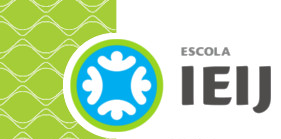 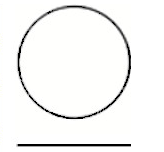 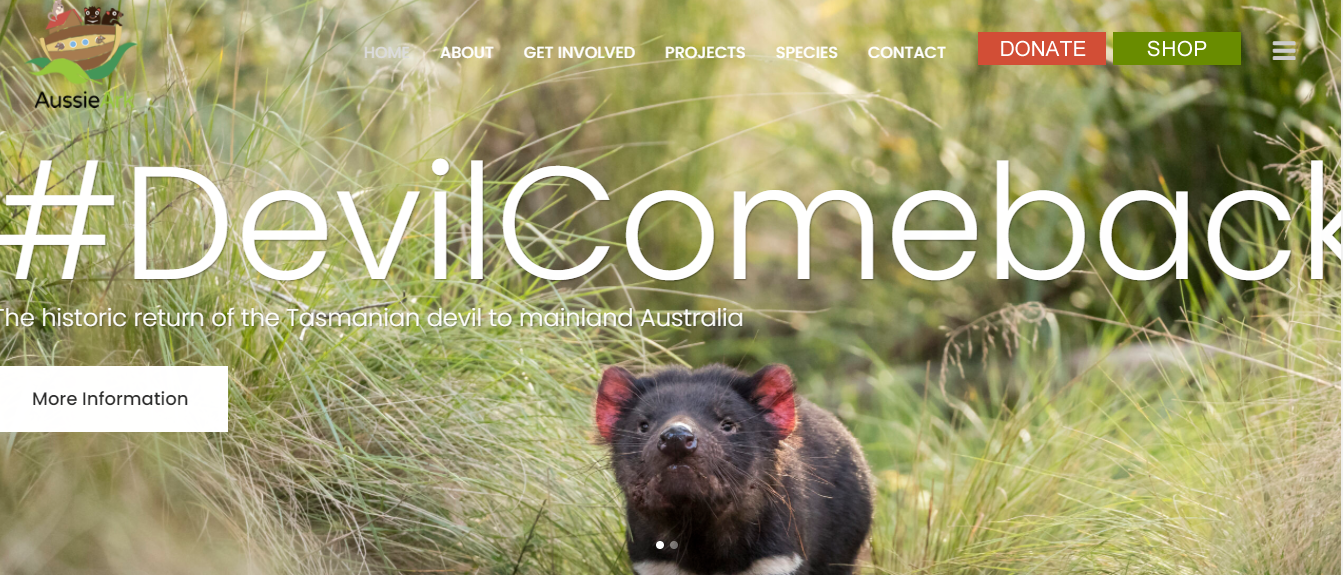 PROPOSTA: Após a leitura, escreva 5 palavras-chave de cada parágrafo da reportagem da revista Veja: De Volta à Vida.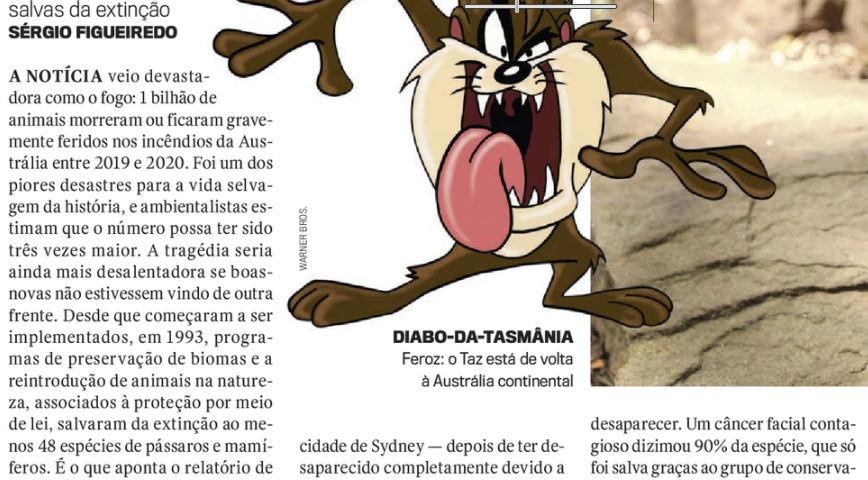 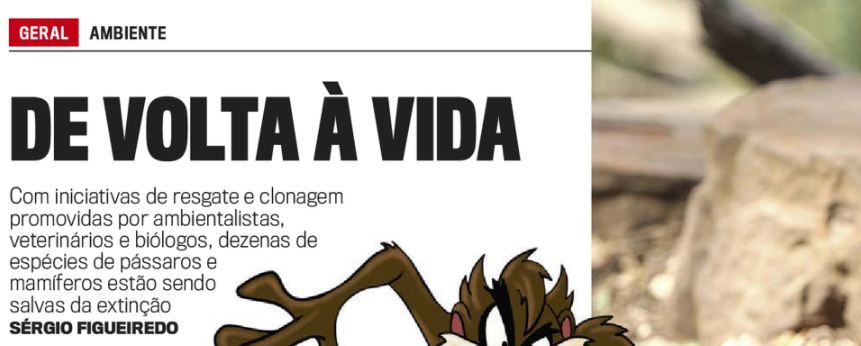 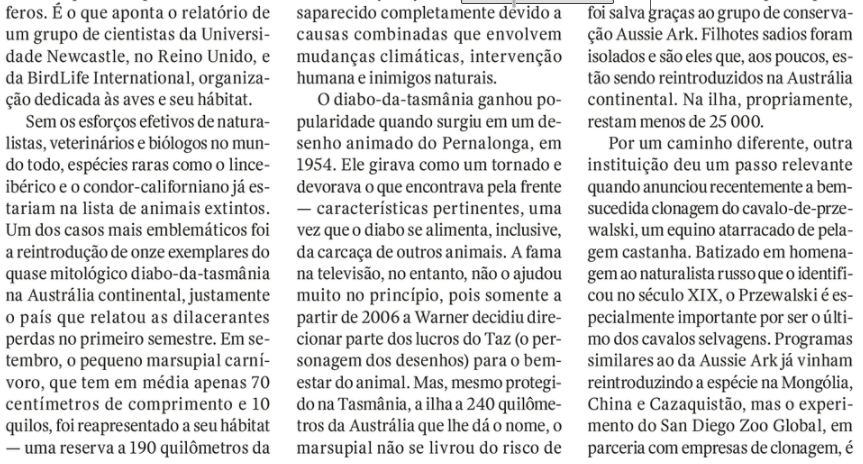 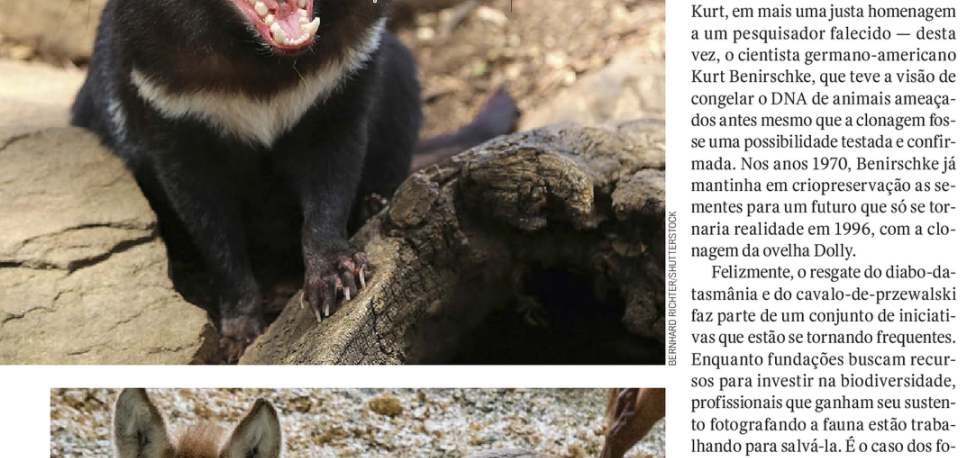 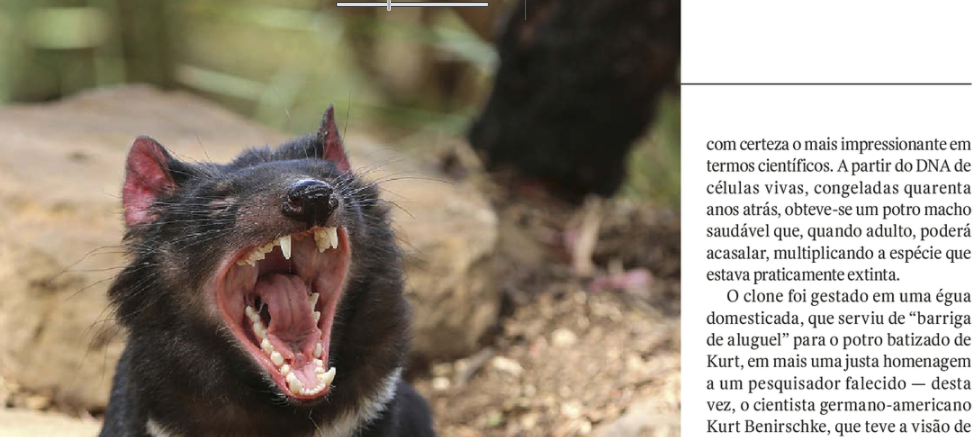 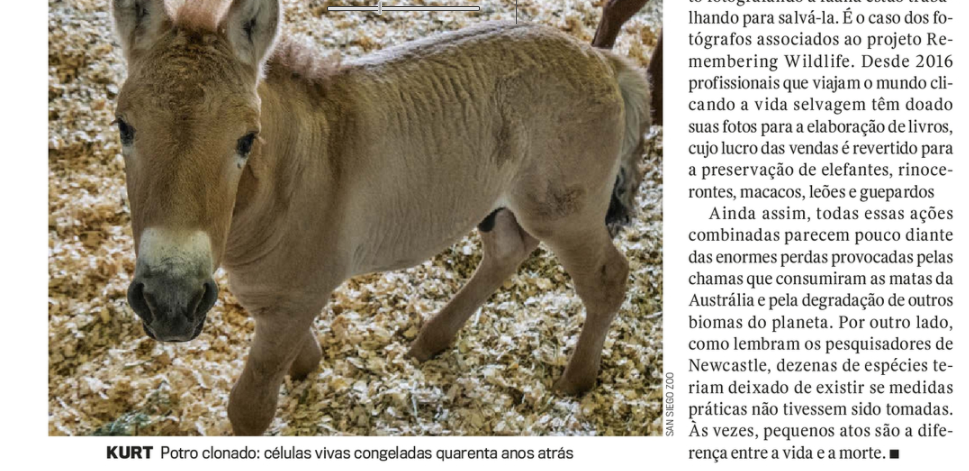 DE VOLTA À VIDADE VOLTA À VIDAparágrafo 1parágrafo 2parágrafo 3parágrafo 4parágrafo 5parágrafo 6parágrafo 7